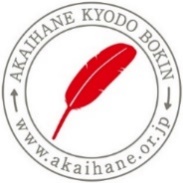 ＜応募作品＞＜注意事項＞１作品につき１枚をご利用ください。なるべく枠の中心に描写してください。デザインは20ミリ×20ミリ以上、赤い羽根の赤を含め５色以内です。＜氏名・連絡先等＞氏名（フリカナ）・年齢　　　　　　　　　　　（　　　　　　　　　　）　　　　歳住所・電話番号等〒℡職業学校・学年　　　　　　　　　　　　　　学校　　　　年生